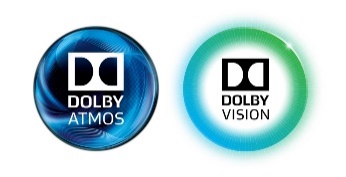 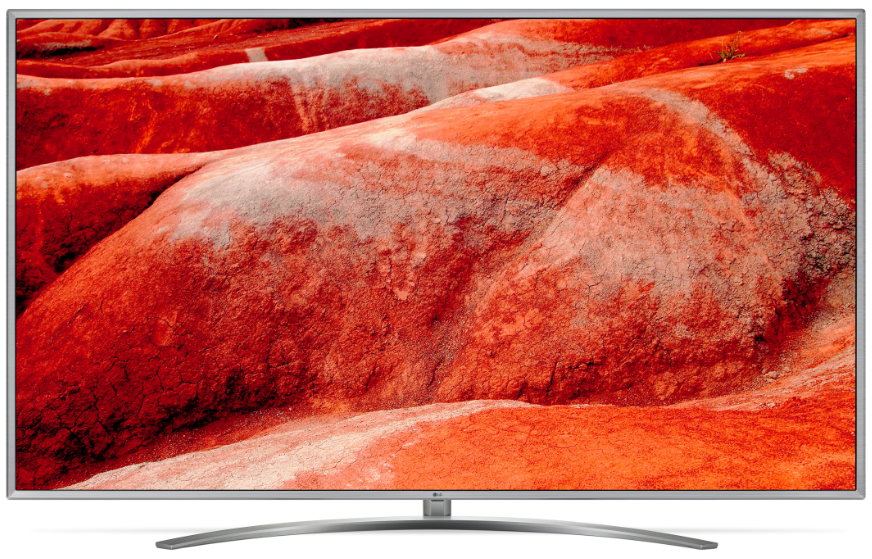 82UM7600PLB  |  82"82UM7600PLB  |  82"82UM7600PLB  |  82"82UM7600PLB  |  82"82UM7600PLB  |  82"KLÍČOVÉ VLASTNOSTIKLÍČOVÉ VLASTNOSTIVÝHODY PRO ZÁKAZNÍKAVÝHODY PRO ZÁKAZNÍKAVÝHODY PRO ZÁKAZNÍKA4K rozlišení (ULTRA HD)4K rozlišení (ULTRA HD)Nádherný obraz plný detailů díky procesoru α7 2. GenNádherný obraz plný detailů díky procesoru α7 2. GenNádherný obraz plný detailů díky procesoru α7 2. GenHDR Dynamické mapování tónůHDR Dynamické mapování tónůRozšířený rozsah barevRozšířený rozsah barevRozšířený rozsah barevInteligentní procesor α7 2. Gen / 4K Cinema HDRInteligentní procesor α7 2. Gen / 4K Cinema HDRPodpora téměř všech existujících formátů HDRPodpora téměř všech existujících formátů HDRPodpora téměř všech existujících formátů HDRwebOS SMART TV / HbbTV / web prohlížeč / LG ThinQwebOS SMART TV / HbbTV / web prohlížeč / LG ThinQHlasové vyhledávání a ovládání (Google asistent, Amazon Alexa)Hlasové vyhledávání a ovládání (Google asistent, Amazon Alexa)Hlasové vyhledávání a ovládání (Google asistent, Amazon Alexa)Propojení s mobilem / Magický ovladač / Dolby AtmosPropojení s mobilem / Magický ovladač / Dolby AtmosIntegrace a podpora nejnovějších technologiíIntegrace a podpora nejnovějších technologiíIntegrace a podpora nejnovějších technologiíSMART SHARESPECIFIKACEPřipojení mobilního telefonuAnoSMART TV (webOS)AnoAnoDLNAAnoRozlišení3840x21603840x2160Miracast/WiDiAnoÚhlopříčka 82“ (207 cm)82“ (207 cm)WiFiAnoPanelDirect LEDDirect LEDNahrávání TV vysíláníAnoPanelDirect LEDDirect LEDPřipojení klávesnice, myšiAnoLokální stmíváníNeNeBluetoothAnoDynamické PMI2 000 (100 Hz)2 000 (100 Hz)Bezdrátová zvuková synchronizace / ARCAno / AnoWide Color GamutAnoAnoPodpora repro WiSANeDVB-T2 / DVB-C / DVB-S2Ano / Ano / AnoAno / Ano / AnoWebový prohlížeč / HbbTVAno / AnoHDR10 PRO / Dolby Vision / HLGAno / Ano / AnoAno / Ano / AnoApple AirPlay 2 / Smart ThinQ appAno / AnoTechnicolor HDR / HFR 2KAno / AnoAno / AnoHEVC (H.265 kodek) / VP9 / 4K UpscalerAno / Ano / AnoAno / Ano / AnoDTS dekodér / DTS Virtual:XAno / AnoAno / AnoKONEKTORY Systém reproduktorů2.02.0RF vstup2Hudební výkon20 W20 WKomponentní vstup + Audio vstup0One Touch Sound TuningAnoAnoOptický výstup1Magický ovladačAN-MR19BAAN-MR19BALine out0LAN konektor1PARAMETRYCI Slot1Spotřeba energie, (TV / Stand-by)154 / 0,5 W154 / 0,5 WHDMI 2.0a4Energetická třídaAAHDMI 2.10Držák na stěnu / VESALSW640 / 600x400LSW640 / 600x400USB3Rozměry TV – balení (šxvxh)1990x1215x285 mm1990x1215x285 mmSluchátkový výstup1Rozměry TV – bez stojanu (šxvxh)1850x1068x89,9 mm1850x1068x89,9 mmRozměry TV – se stojanem (šxvxh)1850x1144x432 mm1850x1144x432 mmHmotnost (TV / balení)49,9 / 63,549,9 / 63,5